Velikonoce - velikonoční tradiceMnoho původních velikonočních zvyků a obyčejů se dodržuje i v současnosti. Většina z nich má nějaký symbolický význam, který vychází z kulturních i náboženských tradic, poměr a pranostik.Velikonoce jsou především na vesnicích a v menších městech stále ještě významnou kulturní a společenskou událostí, při které se baví všichni bez rozdílu věku. Součástí velikonočních svátků jsou i zvyky a tradice a je dobře, že mnoho se jich stále udržuje.Pomlázka a vajíčkaPomlázka a barvená nebo zdobená vajíčka jsou nejvýraznější symboly Velikonoc.Pomlázka by měla být vlastnoručně pletená z vrbových proutků a ozdobená stuhami. Podle pranostik totiž mladé proutky vrby přináší zdraví a mládí každé dívce nebo ženě, která s nimi dostane našleháno. Počet stuh označuje, kolik dívek a žen pomlázka při koledě o velikonočním pondělí takzvaně „pomladila“. Vlastnoručně pletené pomlázky už ale nahrazují pomlázky kupované, někteří muži dokonce používají vařečku nebo jen svazek vrbových proutků, které v lepším případě alespoň ozdobí nějakou barevnou stuhou…Vajíčka jsou odměnou za vyšlehání. Chlapci a muži dostávají vajíčka barvená, malovaná i jinak různě zdobená. Vzhled vajíček velmi často vychází z regionálních a místních zvyklostí a svůj význam mají i barvy.Velikonoční vyráběníVýtvarné zadání:výroba velikonočních kraslicvýroba pomlázkyvýroba velikonoční dekoracejelikož budete vyrábět v domácím prostředí nebudu tentokrát přikládat návod, ale pouze obrázky k inspiraci. Každý doma máte jiné možnosti, jiné techniky….cokoliv vyrobíte, vyfoťte a pošlete jako obvykle na email nebo msg.Budu se těšit na všechno.Zadané téma platí i příští týden.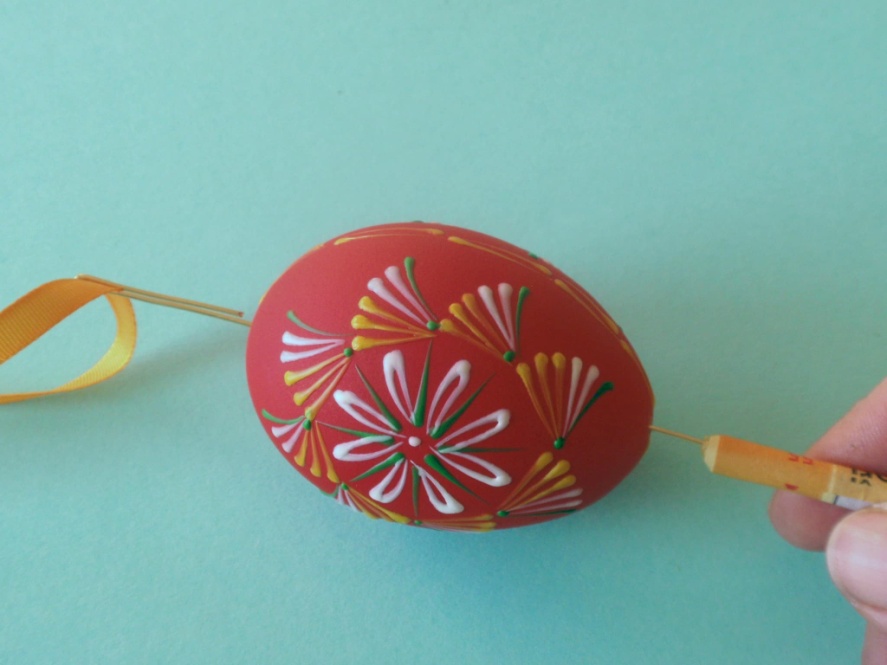 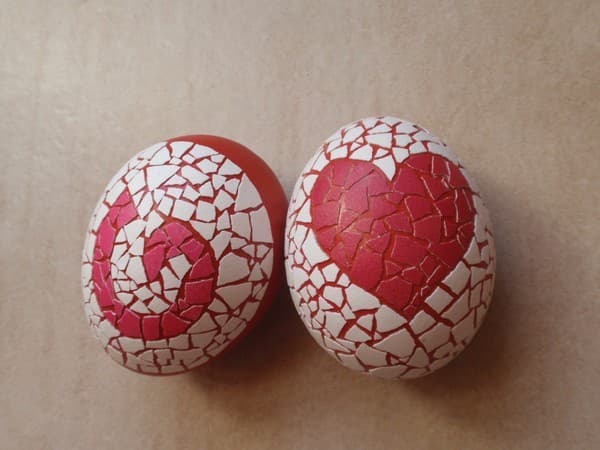 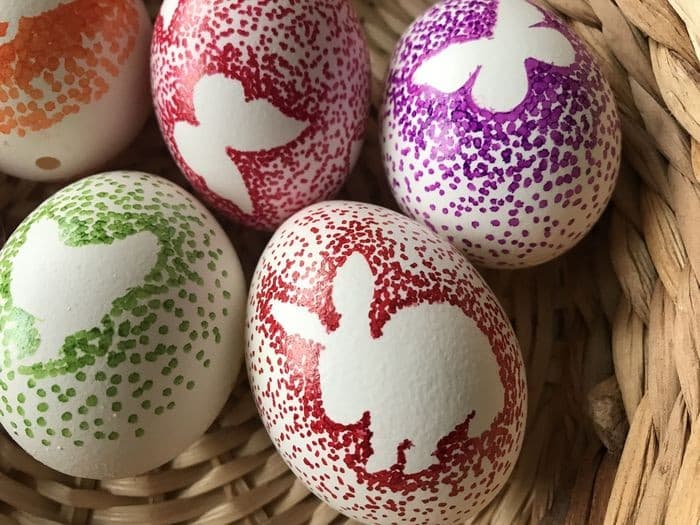 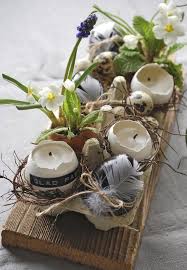 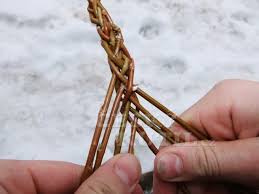 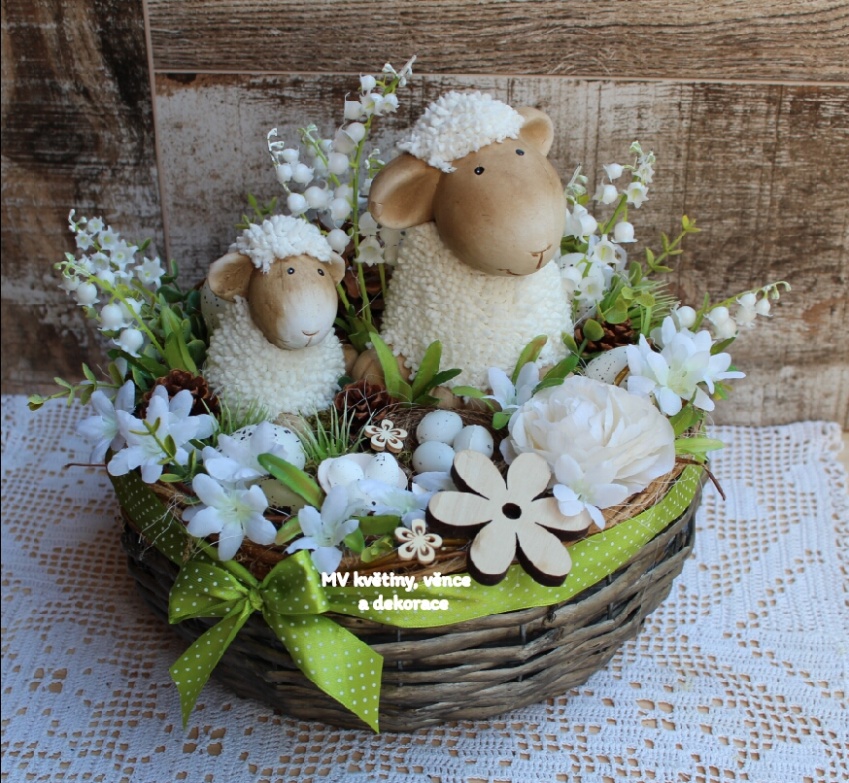 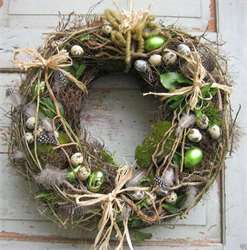 